Ткаченко И.Ю. к.филос.н., профессор Всероссийской академии внешней торговлиИСПОЛЬЗОВАНИЕ РОССИЕЙ ОПЫТА МОДЕРНИЗАЦИИ СТРАН БРИКСКлючевые слова: БРИКС, модернизация, инновация, стратегическая инициатива, импортозамещение, парадигма национального развития, технологическая революцияKeywords: BRICS, modernization, innovation, strategic initiative, import substitution, paradigm of national development, the technological revolution.Во всех странах БРИКС в начале XXI века начала активно проводиться политика модернизации. Главными причинами, побудившими эти страны приступить к модернизации, стали:внешние вызовы глобализации, состоящие в обострении конкуренции на глобальных рынках;исчерпание ресурса модели догоняющего развития, базирующегося на трудоёмком и ресурсоемком производстве; конкуренция между самими странами БРИКС за места в мировых рейтингах, которые ориентируют иностранных инвесторов при избрании направлений для прямых иностранных инвестиций (ПИИ);осознание необходимости развиваться в рамках глобальных трендов развития, которые состоят, прежде всего, в переходе к информационной экономике знаний; накопление определенного экономического потенциала, который позволил странам перейти от решения базисных задач создания экономического потенциала к постановке новых задач изменения качества роста, связанного, прежде всего, с преодолением бедности и социальных диспропорций и развитием человеческого потенциала, необходимого для обеспечения устойчивого экономического роста в XXI веке.В настоящее время позиции стран БРИКС на мировом рынке инноваций невысоки (таблица 1):Таблица 1Позиции стран БРИКС на глобальном рынке инновацийИсточник: составлено по данным по данным Global innovation index, 2015 -2016. - www.globalinnovationindex.orgПри различии схем модернизации, обусловленных конкретными национальными потребностями и особенностями схем экономического роста, во всех моделях модернизации прослеживается одна и та же логика:цель модернизации во всех странах – решение актуальных социальных проблем и экономический прорыв;перспектива - формирование экономики знания и информатики;опора – средний класс, для чего особые средства вкладываются в образовательные программы;кластерный подход;использование особых экономических зон для создания инновационных продуктов и развития высокотехнологичных производств;частно-государственное партнерство при финансировании инновационных проектов;постепенный уход государства из активной экономической деятельности, усиление его роли как гаранта стабильности проведения экономических реформ.Для всех стран БРИКС существует объективная потребность в повышении доли высокотехнологичного экспорта в структуре национального экспорта, поскольку в настоящее время по этому параметру они существенно отстают от развитых стран мира. Лидером по экспорту высокотехнологичных товаров среди партнеров по БРИКС является КНР (рисунок 1):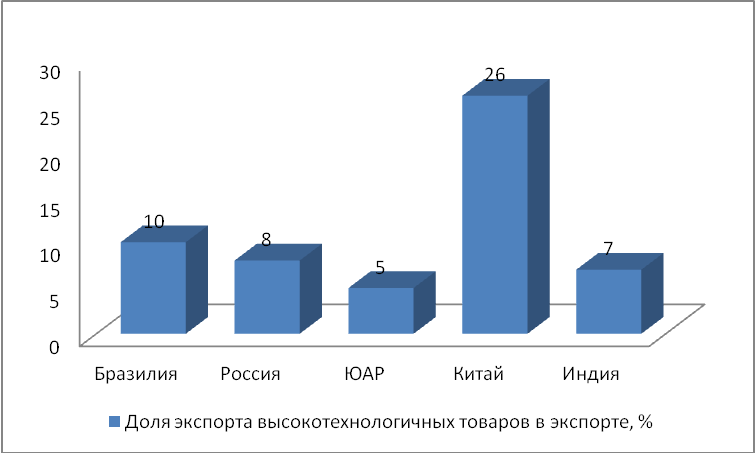 Рисунок 1. Доля экспорта высокотехнологичных товаров в структуре товарного экспорта, %. Источник: составлено по данным Всемирного банка. World Development Indicators. - http://data.worldbank.org/indicatorСтраны БРИКС проводят последовательную политику по государственной поддержке образования (таблица 2):Таблица 2Государственные расходы на образование и НИОКР в странах БРИКС, доля ВВП, %Источник: составлено по данным Всемирного банка. - http://data.worldbank.org/indicator/GB.XPD.RSDV.GD.ZS, ЮНЕСКО. - http://www.uis.unesco.org/DataCentre/Pages/global-ranking.aspxПри этом следует отметить, что ежегодный рост государственных расходов на науку и образование в КНР на 20% привел к тому, что зарплаты китайских ученых и специалистов в области высшего образования и науки приблизились по величине к американским аналогам: так, были введены большие размеры гонораров за научные статьи – порядка 3-7 тыс. долл., за курсы читаемых лекций – от 10 тыс. долл. Годовой доход, например, сотрудника НИИ Китайской академии наук может составлять от 25 до 60-65 тыс. долл. Доходы профессора Пекинского национального института биологических наук с учетом гонораров и грантов могут составлять 50-60 тыс. долл. Если принять во внимание то обстоятельство, что правительство КНР финансирует оборудование для исследований и создает комфортные условия для них, становится вполне понятным, что работать на национальном китайском рынке этническим китайцам становится все более целесообразно. Для стран БРИКС крайне актуальной является качественная подготовка специалистов, соответствующая лучшим мировым практикам. Количество университетов стран БРИКС в глобальных рейтингах имеет тенденцию роста, но остается незначительным.Таблица 3Университеты стран БРИКС в Глобальном рейтинге университетов мира, 2015-2016 Параметры: образовательный процесс, научная работа, цитируемость, международная деятельность, доходы от взаимодействия с промышленностью.Источник: составлено по данным Times Higher Education (THE) World University Rankings 2015-2016. - http://www.timeshighereducation.com/Неудивительно, что наибольшие успехи по развитию НИОКР и высокотехнологичному экспорту показывает КНР, который проводит стратегическую линию на укрепление своих позиций в мировом производстве высокотехнологичных товаров и услуг. Поскольку страны БРИКС являются слишком различными экономическими субъектами, каждая из моделей модернизации имеет национальную специфику, обусловленную конкретно историческими целями, стоящими перед данной страной. Тем не менее, стратегия модернизации, проводимая странами БРИКС, демонстрирует их желание и готовность занять достойное место в формирующейся постиндустриальной мировой экономике, главными драйверами роста которой являются информация и знание.Изменение стратегии развития национальной экономики в странах БРИКС является их вполне адекватной реакцией на процесс возврата выведенных за рубеж производств западных компаний. Конечной целью таких программ является социальная направленность национальной модели экономического роста.Для всех стран БРИКС становится актуальным стимулирование роста собственной промышленности, ориентированной на создание продукта с высокой добавленной стоимостью, создание высококвалифицированных рабочих мест. В странах БРИКС запускаются программы, нацеленные на ускоренное преодоление отставаний в технологическом развитии от стран Запада.В Индии, например, в 2014 году запущена программа Make in India, основной целью которой является концентрация внимания на создании рабочих мест и повышении квалификации в двадцати пяти секторах экономики. Эти секторы включают автомобилестроение, химическое производство, IT, электронику, фармацевтическое производство, текстильное производство, строительство портов, железных дорог, развитие авиации, добычу и использование возобновляемых источников энергии,, биотехнологии, развитие здравоохранения, индустрии туризма и гостеприимства. Реализация программы позволит увеличить рост ВВП и налоговых поступлений в бюджет. Особенность программы состоит в том, что она направлена на соблюдение высоких стандартов качества и минимизацию воздействия на окружающую среду.В августе 2014 г. правительство Индии отменило многие ограничения на объемы присутствия прямых иностранных инвесторов. Исключения составляют космический сектор, где ПИИ не могут превышать 74 %, сектор обороны, где ограничения остаются, но существенно снижаются (правительство разрешает увеличить до 49% с 26 % долю прямых иностранных инвестиций), сектор средств массовой информации – 26 %. По планам правительства Индии, в результате произойдет рост ВВП и налоговых поступлений в бюджет. Экономический рост будет происходить при соблюдении высоких стандартов качества и минимизации воздействия на окружающую среду.Целью правительства при реализации этого плана становится поощрение тех прямых иностранных инвестиций, которые будут стимулировать создание или развитие в стране высокотехнологичных производств, соответствующих мировым стандартам качества.В частности, в рамках программы упрощаются правила прямого иностранного инвестирования, а также процедуры получения специальной промышленной лицензии. В результате Индия должна составить серьезную конкуренцию КНР и США, а впоследствии стать лидером по объему притока прямых иностранных инвестиций. В результате должен произойти существенный прорыв в экспортоориентированном характере экономики страны. Поворот к новой промышленной политике происходит и в Китае. Так, в марте 2015 года в стране была анонсирована программа Made In China 2025, которая нацелена на активизацию промышленности через развитие умного производства. Она должна помочь стране конкурировать с промышленностью таких развитых стран, как Германия и США.«Made in China 2025» является Первым планом действий, рассчитанным на 10 лет. Он предназначен для преобразования Китай из производственного гиганта в мирового производственного лидера.10-летний План является частью масштабной программы, реализация которой к 2049 году превратит КНР в ведущую мировую промышленную державу. Определены 9 приоритетных задач, в том числе, улучшение производства инноваций, интеграция информационных технологий и промышленности, укрепление производственной базы, укрепление китайских брендов, стимулирование развития «зеленой экономики».Программа предполагает осуществление прорывов в 10 ключевых секторах экономики, дальнейшую реструктуризацию производственного сектора, содействие сервис-ориентированному производству, интернационализацию производства.Названы 10 ключевых секторов экономики:новые информационные технологии, робототехника,авиационно-космическая техника, инженерное оборудование, высокотехнологичное транспортное оборудование, энергоэффективное оборудование, в том числе, для автомобилестроения,энергетическое оборудование, новые материалы, биологическая медицина и медицинские приборы, сельскохозяйственная техника.На выполнение задач «Сделано в Китае 2025» будут нацелены пять крупных проектов, в том числе, создание производственного инновационного центра.Для этого правительство предполагает углубление институциональных реформ и осуществление финансовой поддержки. План будет охватывать всю обрабатывающую промышленность, в нем используются передовые идеи развитых стран, которые живут в условиях третьей промышленной революции и имеют в этой области очевидные преимущества. Главной задачей программы становится переход КНР к инновационной модели экономического роста, в основе которой лежит не просто поддержка одной отрасли экономики, а мобилизация всех ресурсов страны для стимулирования инноваций как главного фактора роста национальной конкурентоспособности.Программа «Сделано в Китае 2025» стала ответом на изменившуюся ситуацию с экономическим ростом в КНР, когда происходит его замедление вследствие сокращения спроса со стороны развитых стран, повышения международной конкуренции со стороны других товаропроизводителей, роста стоимости трудовых затрат в китайской экономике.Экономическая ситуация в России также требует от нашей страны активизации усилий по переходу к инновационной модели роста.В основе такой модели лежит Стратегия инновационного развития России на период до 2020 года, принятая в 2011 году.Главные направления в рамках первого этапа реализации стратегии охватывали реструктуризацию высшего образования в контексте его нацеленности на кооперацию с реальным сектором экономики. В рамках государственной программы «Развитие промышленности и повышение её конкурентоспособности» стимулируется инновационное развитие бизнеса через инструменты технологических платформ, сформирована система грантового финансирования и поддержки заёмного финансирования инновационных проектов бизнеса.Институтами развития создана комплексная система поддержки перспективных проектов на ключевых стадиях развития. Утверждён ряд ключевых государственных программ, оказывающих определяющее влияние на достижение целей Стратегии, поскольку в них включены мероприятия по развитию национальной инновационной системы. Начата реализация планов мероприятий («дорожных карт») по развитию новых отраслей.По направлению поддержки территорий инновационного развития сформировано 25 пилотных инновационных территориальных кластеров, расположенных в 20 субъектах Федерации.Для решения задач второго этапа Стратегии на 2015-2016 годы разработан план, который предусматривает меры по совершенствованию системы образования, популяризации научной, научно-технической и инновационной деятельности, формированию системы государственной поддержки научного и технического творчества детей и молодёжи, обеспечению эффективной реализации программ инновационного развития компаний с государственным участием, формированию механизмов стимулирования спроса на инновации, модернизации структуры сектора исследований и разработок, развитию финансовой инфраструктуры инновационной деятельности, созданию механизмов поддержки правовой охраны результатов перспективных коммерческих разработок российских инновационных компаний, повышению степени интеграции России в мировые процессы создания и использования инноваций, реализации программ развития инновационных территориальных кластеров.В чем отличие российской инновационной стратегии от стратегий КНР и Индии?В основе российской инновационной стратегии – конкурентное преимущество российской экономики – высокий уровень развития образования и фундаментальных научных институтов.Цель: формирование социально ориентированной инновационной экономики.Инструменты: базовая поддержка инноваций.Инновационный рост формализован в Национальной технологической инициативе (НТИ) - Программе мер по формированию принципиально новых рынков и созданию условий для глобального технологического лидерства России к 2035 году – один из приоритетов государственной политики. Основные направления НТИ концентрируются в двух главных областях: рынки и технологии. В состав Национальной технологической инициативы входят:•определение новых рынков, включая основные факторы возникновения спроса, ключевые рыночные ниши и возможные типы продуктов и услуг, которые будут заполнять эти ниши;•определение ключевых технологий, за счет которых будут созданы продукты и сервисы на новых рынках;•комплекс мер поддержки и стимулирования, включая институциональные, финансовые и исследовательские инструменты, позволяющие вырастить национальные компании-чемпионы на новых рынках.Формулировка направлений говорит о том, что Россия предполагает, работая по этим направлениям, перейти к 4 промышленной революции.В НТИ нет задач импортозамещения или модернизации существующих отраслей. НТИ предполагает реализацию стратегий разворачивания принципиально новых рынков. Но часть ключевых технологий, формирующих рынки-предшественники для рынков НТИ, может появляться в рамках процесса импортозамещения и модернизации. Анализ инновационных стратегий стран БРИКС говорит о том, что Китай собирается перейти от трудозатратной промышленности к более инновационной с высокой добавленной стоимостью. Индия строит инвестиционно привлекательную экономику, ориентируясь на привлечение инвестиций в передовые технологии. Россия предполагает сделать качественный рывок, перейдя к развитию таких технологий, которые будут востребованы через 10-15 лет.В настоящее время человеческий капитал – преимущество России в рамках инновационного развития. Доля россиян с высшим и дополнительным профессиональным образованием составляет 22,8% экономически активного населения, что ставит Россию в один ряд с экономически развитыми странами мира. Россия должна воспользоваться опытом своих партнеров по БРИКС, которые ставят амбициозные задачи и неуклонно и последовательно их решают, и воспользоваться своими конкурентными преимуществами в развитии человеческого капитала. Вызовы, с которыми сталкивается Россия в последнее время, не должны повлиять на смену или корректировку парадигмы национального развития, напротив, они стимулируют переход национальной экономики на инновационные рельсы.Место в рейтингеЭкономика Балл Динамика, 2014-2015 (+ положительная, - отрицательная)29КНР47,5+48Россия 39,3+50ЮАР39,5-70Бразилия 35-81Индия31,7-Страна Государственные расходы на образование, доля ВВП, %Государственные расходы на НИОКР, доля ВВП, %Китай 4,01,98Индия3,870,81Бразилия6,351,21Россия4,101,12ЮАР6, 00,93Место в рейтингеСтрана Количество университетов в рейтинге42Китай 36251Индия17251Бразилия16161Россия13120ЮАР6